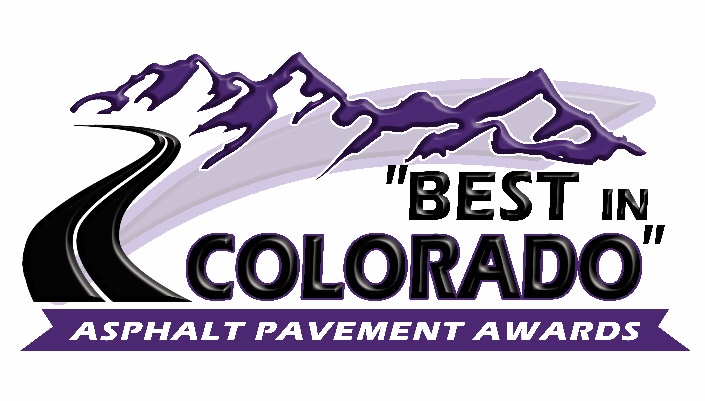 27th Annual Do you have an exceptional asphalt pavement project that was constructed in 2020?  If so, why not submit it for consideration in CAPA’s 27th Annual “Best in Colorado” Asphalt Pavement Awards Program? Award categories include:City Street	Project InnovationSurface Treatment	Residential SubdivisionProject Delivery	In-Place Recycling Treatments Urban Highway	Rural Highway Commercial Parking Lot	Small Contractor Paving Airport	Golden OldieSpecial Use PavementThe “Best in Colorado” asphalt pavement awards program is open to all asphalt users, producers and contractors. Projects nominated for awards can be submitted by the owner/agency and/or the contractor. Nomination forms are available for download on the CAPA website and must be submitted by October 30, 2020.A panel of judges from Local Agencies and organizations such as APWA, CARSE, ACEC, CDOT, FHWA, will review and rate all nominated projects.  If you have questions, please contact Mike Skinner at  mikeskinner@co-asphalt.com.